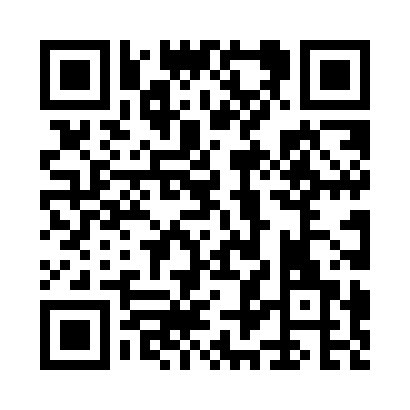 Ramadan times for Covert, New York, USAMon 11 Mar 2024 - Wed 10 Apr 2024High Latitude Method: Angle Based RulePrayer Calculation Method: Islamic Society of North AmericaAsar Calculation Method: ShafiPrayer times provided by https://www.salahtimes.comDateDayFajrSuhurSunriseDhuhrAsrIftarMaghribIsha11Mon6:086:087:251:174:337:097:098:2612Tue6:066:067:231:164:347:107:108:2813Wed6:046:047:211:164:357:127:128:2914Thu6:026:027:201:164:357:137:138:3015Fri6:006:007:181:154:367:147:148:3116Sat5:595:597:161:154:377:157:158:3317Sun5:575:577:141:154:377:167:168:3418Mon5:555:557:131:154:387:177:178:3519Tue5:535:537:111:144:387:197:198:3620Wed5:515:517:091:144:397:207:208:3821Thu5:495:497:071:144:407:217:218:3922Fri5:485:487:061:134:407:227:228:4023Sat5:465:467:041:134:417:237:238:4124Sun5:445:447:021:134:417:247:248:4325Mon5:425:427:001:124:427:257:258:4426Tue5:405:406:591:124:427:277:278:4527Wed5:385:386:571:124:437:287:288:4628Thu5:365:366:551:124:447:297:298:4829Fri5:345:346:531:114:447:307:308:4930Sat5:325:326:521:114:457:317:318:5031Sun5:315:316:501:114:457:327:328:521Mon5:295:296:481:104:467:337:338:532Tue5:275:276:461:104:467:357:358:543Wed5:255:256:451:104:467:367:368:564Thu5:235:236:431:104:477:377:378:575Fri5:215:216:411:094:477:387:388:586Sat5:195:196:401:094:487:397:399:007Sun5:175:176:381:094:487:407:409:018Mon5:155:156:361:084:497:417:419:039Tue5:135:136:341:084:497:427:429:0410Wed5:115:116:331:084:507:447:449:05